Centralised Processing Officer 
 Client Service Support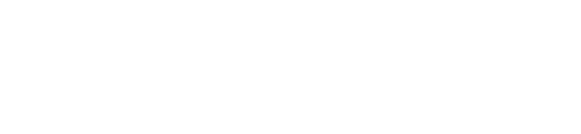 Our purpose Manaaki tangata, Manaaki whānauWe help New Zealanders to be safe, strong and independentOur purpose Manaaki tangata, Manaaki whānauWe help New Zealanders to be safe, strong and independentOur commitment to MāoriAs a Te Tiriti o Waitangi partner we are committed to supporting and enabling Māori, 
whānau, hapū, Iwi and communities to realise their own potential and aspirations.Our commitment to MāoriAs a Te Tiriti o Waitangi partner we are committed to supporting and enabling Māori, 
whānau, hapū, Iwi and communities to realise their own potential and aspirations.The outcomes we want to achieveThe outcomes we want to achieveWe carry out a broad range of responsibilities and functions includingWe carry out a broad range of responsibilities and functions includingOur strategic directionOur strategic direction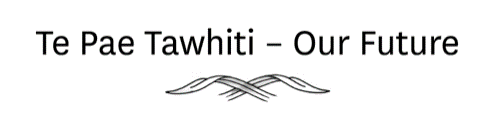 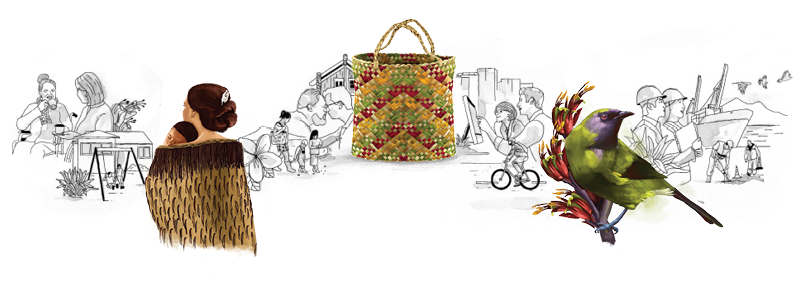 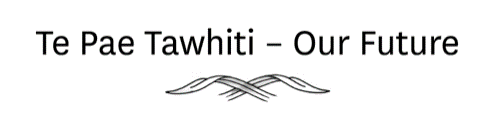 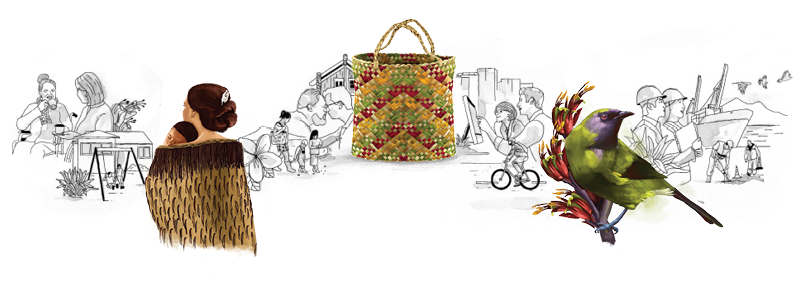 He Whakataukī*He Whakataukī*Position detailOverview of positionDelivering an end to end service that incorporates the assessment, processing and review of client information, to provide essential financial assistance and support for clients and their families, including any necessary engagement with clients and stakeholders. To deliver quality service to our clients so that they have a positive experience every time they engage with MSD.LocationVariousReports to	Service Manager Centralised Services Key responsibilitiesClient Needs Assessment Assess clients’ applications, income assessments and other workstream transactions and process into business systems, to determine eligibility and the appropriate support and entitlement Analyse and complete financial determination calculations related to business accounts and business income to assess clients’ entitlement to financial assistance Interpret and analyse financial documentation against relevant legislation and policy to complete annual/retrospective reviews of client entitlements Review clients’ circumstances to determine the appropriate financial assistance where there is an immediate and essential needReview and process client information in business systems and modify payment rates and/or establish overpayments/arrears, so that clients receive the appropriate entitlement Review and update client changes in circumstances to ensure accurate client records and/or eligibility to financial assistance.Childcare Assessment Assess clients' eligibility to childcare assistance so that clients can maintain their independence and their children have access to early childhood education and/or approved OSCAR programmes Administer all aspects of the childcare provider registration process and childcare centre changes in circumstances, to allow subsidy payments to be made to providers on behalf of clients.Vulnerable Youth Assessment Administer sanctions and incentives to ensure youth obligations to MSD are met Work with external stakeholders to provide financial support for vulnerable youth transitioning from care to independence.Knowledge Maintain up to date knowledge of MSD’s strategic direction and specialist knowledge of relevant policy and practice, legislation, MSD products and services and wider social services. This ensures support and assistance is provided to clients, their families and other stakeholders. Utilise knowledge and experience to contribute to the review of decision process, including committees and hearings and requests for information.Communication and Engagement Actively engage with clients to understand and have a comprehensive view of their particular circumstances, to assist and support clients and their families Provide information and advice to clients and/or their representatives so they understand what support and financial assistance is available to them and how to access it Engage with clients and/or stakeholders to review or request information and determine the appropriate support and entitlement Engage with clients and/or their representatives to explain the rationale for a decision and afford them the opportunity to provide any further information to be considered Refer clients to internal and external providers of specialist services to help clients with specific needs to that quality outcomes can be achieved Respond to requests for information or assistance from government agencies or providers so that the appropriate action can be undertaken.Advisory Support Provide specialist information and advice on entitlements, policy and practice to internal and external stakeholders so that accurate information can be provided to clients and the appropriate action taken Provide technical advice and assistance to staff relating to the entitlements process and/or decision/outcome.Relationship Management Develop and maintain collaborative relationships with internal and external stakeholders, to ensure the effective sharing and flow of information and provide a seamless service.Information Management and Client Privacy Maintain complete, concise and up-to-date client record information in business systems to inform effective decision making that supports the client and ensures a consistent client experience across delivery channelsEnsure client information is stored securely and only disclosed to those with appropriate authority to protect client privacy and confidentiality.Embedding Te Ao Māori Embedding Te Ao Māori (te reo Māori, tikanga, kawa, Te Tiriti o Waitangi) into the status quo of MSD. Building more experience, knowledge, skills and capabilities to confidently engage with whānau, hapū and iwi.Health, Safety and SecurityUnderstand and implement your Health, Safety and Security (HSS) accountabilities as outlined in the HSS Accountability FrameworkEnsure you understand, follow and implement all Health, Safety and Security and wellbeing policies and proceduresEmergency Management and Business ContinuityRemain familiar with the relevant provisions of the Emergency Management and Business Continuity Plans that impact your business group/team.Participate in periodic training, reviews and tests of the established Business Continuity Plans and operating procedures.Know-howExercises sound judgement and discretion – able to assess individual situations or circumstances, to evaluate information and evidence and required to regularly apply discretion to make quality judgements and decisions Strong breadth of knowledge and experience across a wide range of work streams including Work and Income, childcare, youth services In-depth knowledge of relevant MSD products and services and detailed knowledge of the resources available from government agencies, providers and the community Financial and legal literacy – a demonstrated ability to assess and interpret legal documents and financial records to determine entitlement to financial assistance Sound knowledge of relevant legislation, regulations, policy and how they apply Proficient in using IT and business applications and systems Interpersonal skills – ability to relate to people with diverse backgrounds and at all levels, demonstrate active listening skills, empathy and the ability to manage difficult conversations confidentlyRelationship management skills – able to develop and maintain effective working relationships with internal and external stakeholders Excellent written and oral communication skills – able to communicate clearly and concisely across multiple channels, adapting communication style to the needs of the audience Numeracy at NCEA level 2 or equivalent AttributesUtilises effective problem solving techniquesAttention to detail – accurately complete processes and tasks, able to identify errors or omissions, keeps track of changes Time management – ability to prioritise work, often within tight timeframes and under pressure Flexible, adaptable and pragmatic – ability to adapt to a busy and changing environment and take the initiativeWillingly shares knowledge and actively contributes to a supportive environment based on co-operation and commitment to achieve team goals Resilient and able to stay calm under pressure.Key Relationships InternalManagers and staff across MSDExternal Clients and/or their representativesAccountants and solicitors Businesses, creditors, employers, suppliers Childcare/OSCAR/providersCommunity groupsEducation/training providersHospitals, district health boards, health professionalsNon-government organisations (NGO’s)Other government agenciesOther DelegationsFinancial – NoHuman Resources - NoDirect reports - NoSecurity clearance - NoChildren’s worker - NoLimited adhoc travel may be requiredMay require after hours work